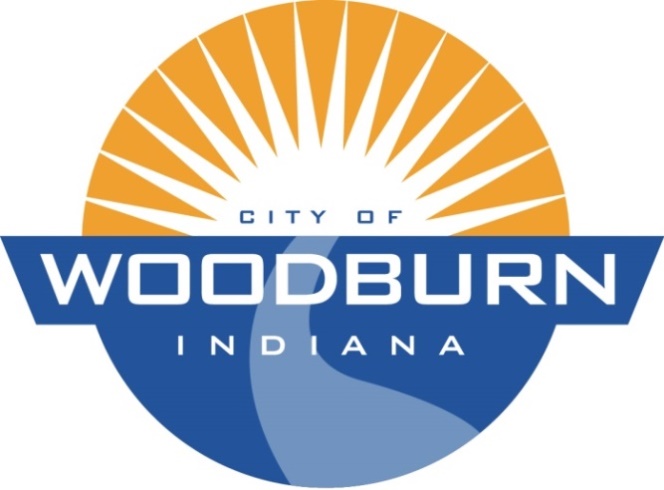 Board of Works and Public Safety:Commencing at 5:30pm under the direction of Board Member Mark HoeppnerBoard Members: Kevin Heckley, Mark HoeppnerPolice Chief: Randall DuhamellSuperintendent: Ryan WallsClerk-Treasurer/Secretary: Timothy CumminsOld Business:		N/ANew Business:		N/AAdditional Items:	N/ATHE AGENDA FOR THE BOARD OF WORKS AND PUBLIC SAFETYFORMONDAY, FEBRUARY 20th, 2017